ANALISIS MODAL KERJA DALAM MENGUKUR TINGKAT LIKUIDITAS (Studi Pada Usaha Kecil Maicih Kota Bandung)Periode Oktober-Desember 2015 SKRIPSIDiajukan Untuk Memenuhi Salah Satu SyaratDalam Menempuh Ujian Sarjana Program Strata SatuPada Program Studi Administrasi BisnisOleh:Sofa KamalihNIM. 132040093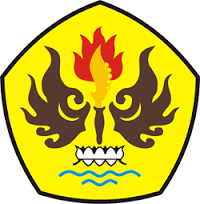 FAKULTAS ILMU SOSIAL DAN ILMU POLITIKUNIVERSITAS PASUNDANBANDUNG2017